Publicado en Madrid el 18/01/2023 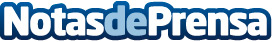 Actuar en local para impactar en lo global: la importancia de los territorios, las alianzas y la digitalización para hacer frente al desafío del aguaStepbyWater, la alianza multisectorial pionera en Europa y España, organizadora del encuentro, ha congregado el interés de más de medio centenar de personas que se han dado cita en la sede de la Federación de Municipios y ProvinciasDatos de contacto:Círculo de Comunicación910 001 948Nota de prensa publicada en: https://www.notasdeprensa.es/actuar-en-local-para-impactar-en-lo-global-la Categorias: Nacional Sociedad Eventos Sostenibilidad Digital http://www.notasdeprensa.es